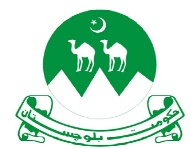 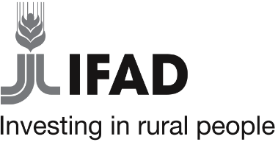 GOVERNMENT OF BALOCHISTAN
PLANING AND DEVELOPMENT DEPARTMENT
GWADAR-LASBELA LIVELIHOODS SUPPORT PROJECT – PHASE IIRE-ADVERTISEMENT EXPRESSIONS OF INTEREST (EOI)RE-ADVERTISEMENT EXPRESSIONS OF INTEREST (EOI)FEASIBILITY STUDIES OF JETTIES AND ALLIED INFRASTRUCTUREFEASIBILITY STUDIES OF JETTIES AND ALLIED INFRASTRUCTUREPakistan,Gwadar-Lasbela Livelihoods Support Project – Phase II (GLLSP-II)Assignment Title: Consultancy Services for Feasibility Studies and Design of Jetties and Allied InfrastructureReference No: PP2021-22/Consulting/07The Islamic Republic of Pakistan has received financing from the International Fund for Agricultural Development (IFAD) for Gwadar-Lasbela Livelihoods Support Project – Phase II (GLLSP-II). Planning and Development Department, Government of Balochistan is “Implementing Agency” for this project, which will be implemented through government departments and partner organizations in the selected districts of Balochistan through a designated Project Management Unit (PMU).PMU intends to construct Jetties at Kund Malir, District Lasbela, Ormara, District Gwadar and Jiwani, District Gwadar along Allied Infrastructure which includes, Chill room, Flake Ice Plant, Gear Storage, Repair Workshop & Fuel Facility, Office Accommodation, Public Toilet, Approach Road & Internal Roads, other such facilities which are required for a modern fish landing jetty.The Scope of the work:Pakistan,Gwadar-Lasbela Livelihoods Support Project – Phase II (GLLSP-II)Assignment Title: Consultancy Services for Feasibility Studies and Design of Jetties and Allied InfrastructureReference No: PP2021-22/Consulting/07The Islamic Republic of Pakistan has received financing from the International Fund for Agricultural Development (IFAD) for Gwadar-Lasbela Livelihoods Support Project – Phase II (GLLSP-II). Planning and Development Department, Government of Balochistan is “Implementing Agency” for this project, which will be implemented through government departments and partner organizations in the selected districts of Balochistan through a designated Project Management Unit (PMU).PMU intends to construct Jetties at Kund Malir, District Lasbela, Ormara, District Gwadar and Jiwani, District Gwadar along Allied Infrastructure which includes, Chill room, Flake Ice Plant, Gear Storage, Repair Workshop & Fuel Facility, Office Accommodation, Public Toilet, Approach Road & Internal Roads, other such facilities which are required for a modern fish landing jetty.The Scope of the work:Topographic SurveyOceanographic StudyBathymetric SurveyPreliminary DesignGeo Technical StudiesFeasibility Study Detailed Structure DesignComprehensive final reportReference design and PC-1Environmental StudyBidding Documents including Contract DocumentsResident Construction Supervision & MonitoringPMU (GLLSP-II) invites applications from leading/well reputed Architectural/Engineering firms who are having vast experiences in feasibility studies of jetties and allied infrastructure to be encouraged to apply. Interested firm/consortium/joint venture (National & International) having experience of such feasibility studies are invited to submit an expression of interest for said purpose.The firm/consortium/joint venture (National & International), that would qualify the evaluation criteria would be considered for the next step. Shortlisted organizations will be invited to submit the technical and financial proposal for the assignment.A Consultant will be selected by adopting “Quality and Cost based Selection (QCBS)” method in accordance with the procedures set out in the IFAD Procurement Guidelines/IFAD Procurement Handbook that can be accessed via the IFAD website at www.ifad.org/project-procurementInterested firms may obtain further information with regard to preparing the Expression of Interest (EoI) at the address given below or via the email address “procurement@gllsp.org.pk” during office hours (1000-1600 hours "PST") no later than September 13, 2022.Expression of Interest (EOI) must be delivered to the address below, clearly mentioning the title of the assignment “Expression of Interest (EOI) for Consultancy Services of Feasibility Studies and Design of Jetties and, Allied Infrastructure” on the top-right front of the envelope, not later than 1400 hrs (PST) on September 19, 2022.Applications received after due date will summarily be rejected.A set of expression of interest documents detailing the qualification criteria are available on BPPRA http://www.bppra.gob.pk (TSE# 222308118414) and GLLSP http://www.gllsp.org.pk websitesPMU (GLLSP-II) invites applications from leading/well reputed Architectural/Engineering firms who are having vast experiences in feasibility studies of jetties and allied infrastructure to be encouraged to apply. Interested firm/consortium/joint venture (National & International) having experience of such feasibility studies are invited to submit an expression of interest for said purpose.The firm/consortium/joint venture (National & International), that would qualify the evaluation criteria would be considered for the next step. Shortlisted organizations will be invited to submit the technical and financial proposal for the assignment.A Consultant will be selected by adopting “Quality and Cost based Selection (QCBS)” method in accordance with the procedures set out in the IFAD Procurement Guidelines/IFAD Procurement Handbook that can be accessed via the IFAD website at www.ifad.org/project-procurementInterested firms may obtain further information with regard to preparing the Expression of Interest (EoI) at the address given below or via the email address “procurement@gllsp.org.pk” during office hours (1000-1600 hours "PST") no later than September 13, 2022.Expression of Interest (EOI) must be delivered to the address below, clearly mentioning the title of the assignment “Expression of Interest (EOI) for Consultancy Services of Feasibility Studies and Design of Jetties and, Allied Infrastructure” on the top-right front of the envelope, not later than 1400 hrs (PST) on September 19, 2022.Applications received after due date will summarily be rejected.A set of expression of interest documents detailing the qualification criteria are available on BPPRA http://www.bppra.gob.pk (TSE# 222308118414) and GLLSP http://www.gllsp.org.pk websitesProject Director, GLLSP-II
Room# 37, Block# 14 (Basement), Civil Secretariat Balochistan, Quetta-87300, Pakistan
Tel: +92 -81- 9202641 E-mail: procurement@gllsp.org.pkProject Director, GLLSP-II
Room# 37, Block# 14 (Basement), Civil Secretariat Balochistan, Quetta-87300, Pakistan
Tel: +92 -81- 9202641 E-mail: procurement@gllsp.org.pk